 Policy Committee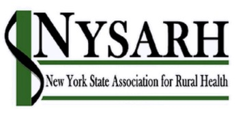 DRAFTMinutes of April 20, 2021Present:	Barry Brogan, Helen Evans, Marie Mongeon, Mandy Qualls, Claire Parde, 			Courtney Shaler, Anne Marie Snell, Nancy McGraw, Ann Abdella, Ali Coates Excused:	Paul Pettit, Bryan O’Donovan, Liz Urbanski Farrell, Susan Williams,				Scott EmeryStaff:		Sara Wall BollingerThe meeting convened at 10:01AM.Welcome, quorum, introductions & agenda modifications.						Minutes of March 16th [Anne Marie/Ali] were approved.Closing the LoopAnn not able to connect with Karen yet.Federal COVID-19 funding.  19% earmarked for Rural.  Karen Madden taking the lead on this.  Sub-awards likely for RHNs after October 1, 2021.ActionAnn A. will check with Karen Madden re: who has been nominated to the Rural Health Council.Budget Wrap-UpRHN contract amendments for balance of 5 yearsAHEC funding restoredRegional Planning Consortiums NOT refundedDoctors Across New York renewedOMH/OASAS postponed mergerSmall reduction for Health HomesFlat funding for Public HealthSunset on unlicensed mental health personnelFederal IssuesSara is keeping up to date on Rural Health Clinic issue.  The date had been changed.ActionRefer to Membership Committee for possible recruitmentUpstate Institute FellowIt looks like NYSARH will get a Fellow to work on the EMS research project outlined in the Strategic Plan.  ActionHelen will appoint an Advisory Team with EMS expertise to work with the Fellow for ten weeks.  This group will provide introductions so that the Fellow may interview a variety of key informants.  Sara will connect the Fellow with the Legislative Staff working on the NYS Task Force on Rural EMS.Adjourned at 10:51.  									Respectfully submitted,									Sara Wall Bollinger